Prof. V. Rengsi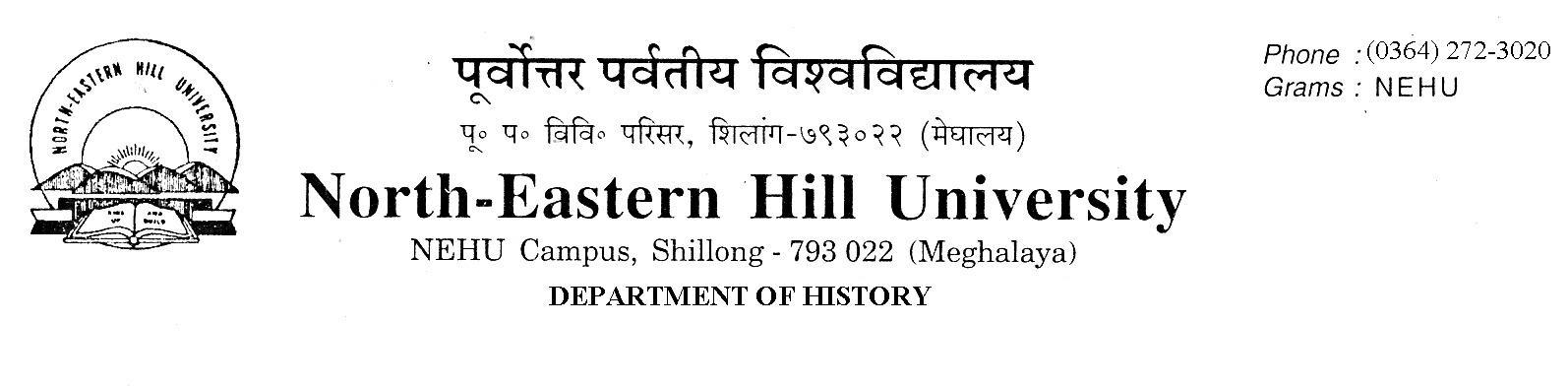 HeadNo.DH/63/Ph.D/2019/ 553       					             Date 28.11.2019.List of Candidates called for Viva VoceThe following candidates who have successfully cleared the written test for M.Phil/ Ph.D Programme 2019 with 50% or more marks are hereby called for personal interview on 29/11/2019 at 11:00 A.M. They should report to the office of the Department of History by 10:30. A.M. with necessary documents in original.Ph.DM.PhilSd/-Vanlalruata Rengsi 					Head of Department					Sl. No. Form No.Name Sl. NoForm No.Name 1.19140014LUNMINTHANG  LHOUVUM1419142009KIRTANA  BARDALAI2.19140110PANGKIME CH MOMIN1519142033KHACHULO KEVEKHA ZEHOL3.19140206RIPUNJAY  NATH1619142108MAITRAYEE RAI BARUAH      4.19140530DEEPAK KUMAR SHAHI1719142372RIMA  SARKAR5.19140562VUNG LUN MAWI1819142473SWEETTY QUEEN LYNGDOH MAWLONG6.19140573SAURABH KUMAR SHANU1919142598AMEBARI  KHARKONGOR7.19140786TENZING WANGDI COM2019142726ROJA  AHMED8.19140960JASMINE  KHARBTENG2119142758ASWANI  C9.19141173ANKITA  HATIBARUAH22.19142860SANSHI  UPADHYA10.19141536GUNJAN JYOTI DAS23.19142912SUNAINA  GOGOI11.19141691CHINGSHOM B  KONYAK24.19143023TEMJENKALA  JAMIR1219141708CHRISTINE ZENITH MYLLIEMNGAP2519143044MEDOSANO  MARY1319141942THANGLENMANG CHONGLOI  Sl. No. Form No.Name Sl. No. Form No.Name 1.19130033DEEPAK KUMAR SHAHI5.19130143JONIO CHRISTOPHER L2.19130049NILAM  NEWAR6.19130159PRASANTA  SARMA3.19130078JOYASHREE  BORAH7.19130205TS LAMKHOLIEN HAOKIP4.19130117ANGHSUMALEE  DUTTA